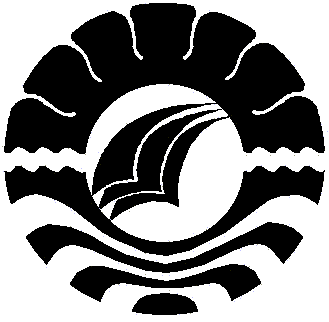 PENGARUH PENERAPAN BIMBINGAN KELOMPOK BERBASIS BUDAYA SIRI NA PACCE TERHADAP PERILAKU AGRESIF SISWA DI SMA NEGERI 1 BISSAPPU KABUPATEN BANTAENGS K R I P S IDiajukan Untuk Memenuhi Sebagian Persyaratan Guna Memperoleh Gelar Sarjana Pendidikan pada Program Studi Psikologi Pendidikan dan Bimbingan Strata Satu Fakultas Ilmu Pendidikan Universitas Negeri MakassarOLEH:H A D R A W I084 404 057JURUSAN PSIKOLOGI PENDIDIKAN DAN BIMBINGANFAKULTAS ILMU PENDIDIKANUNIVERSITAS NEGERI MAKASAR2013PERSETUJUAN PEMBIMBINGSkripsi dengan judul: Pengaruh Penerapan Bimbingan Kelompok Berbasis Budaya Siri na Pacce Terhadap Perilaku Agresif Siswa Di SMA Negeri 1 Bissappu Kabupaten BantaengAtas nama Saudara:Nama			:  H A D R A W INomor Stambuk		:  084 404 057Jurusan			:  Psikologi Pendidikan dan BimbinganFakultas			:  Ilmu PendidikanSetelah diperiksa dan diteliti, telah memenuhi syarat untuk diujikan.                 Makassar,      September  2013Pembimbing I				                 Pembimbing IIProf. Dr. H. Alimuddin Mahmud, M. Pd          NIP. 1954 1015 197903 1 004                       	Mengetahui                                             Ketua Jurusan PPB FIP UNM          Drs. Muhammad Anas Malik, M.Si         NIP. 19601213 198703 1 003PERNYATAAN KEASLIAN SKRIPSISaya yang bertanda tangan dibawah ini:Nama			: H A D R A W INomor Stambuk	: 084 404 057Jurusan		: Psikologi Pendidikan dan BimbinganFakultas		: Ilmu PendidikanJudul Skripsi	:Pengaruh Penerapan Bimbingan Kelompok Berbasis   Budaya Siri na Pacce Terhadap Perilaku Agresif Siswa Di SMA Negeri 1 Bissappu Kabupaten BantaengMenyatakan dengan sebenarnya bahwa skripsi yang saya tulis ini benar merupakan hasil karya sendiri dan bukan merupakan pengambilalihan tulisan atau pikiran orang lain yang saya akui sebagai hasil tulisan atau pikiran sendiri.Apabila di kemudian hari terbukti atau dapat dibuktikan bahwa skripsi ini hasil jiplakan, maka saya bersedia menerima sanksi atas perbuatan tersebut sesuai ketentuan yang berlaku.      Makassar,    September  2013                                                                                       Yang Membuat Pernyataan    H A D R A W IMOTTO“Tidak mesti harus menjadi orang mampu untuk melakukan semuanya tapi cukup menjadi orang sederhana untuk menaklukkannya " " Kemarin adalah pengorbanan ku  Hari ini adalah perjuangan ku  Dan esok adalah kesuksesan ku " 								(Penulis)Kuperuntukkan karya ini sebagai kado istimewa buat Ibunda dan Ayahanda tercinta,yang telah berkorban demi kesuksesanku serta buat adik- adikku yang selalu menjadi spirit tersendiri di dalam hari- hariku,serta kepada sang penakluk hati ku,yang setiap saat memberi dukunganterima kasih atas doanya…	semoga karunia-Nya mengiringi kita semua. Amin… ABSTRAKHadrawi. 2013. Skripsi. Pengaruh Penerapan Bimbingan Kelompok Berbasis Budaya Siri na Pacce Terhadap Perilaku Agresif Siswa Di SMA Negeri 1 Bissappu Kabupaten Bantaeng. Dibimbing oleh Prof. Dr. H. Alimuddin Mahmud, M. Pd dan Drs. Hj. Nurbaya Kaco, M. Si. Fakultas Ilmu Pendidikan Universitas Negeri Makassar.Penelitian ini menelah Pengaruh Penerapan Bimbingan Kelompok Berbasis Budaya Siri na Pacce Terhadap Perilaku Agresif Siswa Di SMA Negeri 1 Bissappu Kabupaten Bantaeng. Masalah dalam penelitian ini adalah (1) Bagaimana gambaran penerapan Bimbingan Kelompok Berbasis budaya Siri na Pacce dalam mengatasi perilaku agresif siswa di SMA Negeri 1 Bissappu Kabupaten Bantaeng. (2) Bagaimana gambaran pengaruh penerapan bimbingan kelompok berbasis budaya Siri na Pacce terhadap perilaku agresif siswa di SMA Negeri 1 Bissappu Kabupaten Bantaeng. Tujuan penelitian ini adalah (1) Untuk mengetahui gambaran penerapan Bimbingan Kelompok Berbasis budaya Siri na Pacce dalam mengatasi perilaku agresif siswa di SMA Negeri 1 Bissappu Kabupaten Bantaeng (2) Untuk mengetahui gambaran pengaruh penerapan bimbingan kelompok berbasis budaya Siri na Pacce terhadap perilaku agresif siswa di SMA Negeri 1 Bissappu Kabupaten Bantaeng. Penelitian ini menggunakan pendekatan pre-eksperimental design terhadap 11 subjek penelitian yang merupakan siswa SMA Negeri 1 Bissappu Kabupaten Bantaeng. Pengumpulan data menggunakan angket dan observasi. Analisis data menggunakan analisis statistik deskriptif, analisis non parametrik, yaitu uji wilcoxon.  Hasil penelitian menunjukkan bahwa: (1) Penerapan Bimbingan Kelompok Berbasis Budaya Siri na Pacce terhadap siswa SMA Negeri 1 Bissappu Kabupaten Bantaeng yang memiliki perilaku agresif tinggi memiliki pengaruh mengurangi tingkat agresivitas siswa SMA Negeri 1 Bissappu Kabupaten Bantaeng. (2) Tingkat perilaku agresif siswa di SMA Negeri 1 Bissappu Kabupaten Bantaeng sebelum diterapkan bimbingan kelompok berbasis budaya Siri na Pacce berada dalam kategori tinggi dan setelah diberikan bimbingan kelompok berbasis budaya Siri na Pacce tingkat perilaku agresif siswa berada pada kategori rendah. Terdapat pengaruh penerapan bimbingan kelompok berbasis budaya Siri na Pacce terhadap pengurangan tingkat perilaku agresif siswa di SMA Negeri 1 Bissappu Kabupaten Bantaeng.PRAKATA	Puji syukur kehadirat Allah SWT senantiasa penulis panjatkan, karena berkat rahmat dan hidayah-Nya, sehingga skripsi ini dapat terselesaikan. Skripsi ini berjudul “Pengaruh Penerapan Bimbingan Kelompok Berbasis Budaya Siri na Pacce Terhadap Perilaku Agresif Siswa Di SMA Negeri 1 Bissappu Kabupaten Bantaeng”. Penulisan skripsi ini dimaksudkan sebagai persyaratan dalam penyelesaian studi pada Jurusan Psikologi Pendidikan dan Bimbingan Fakultas Ilmu Pendidikan Universitas Negeri Makassar.	Selama penulisan skripsi ini, penulisan menghadapi berbagai hambatan dan persoalan, dikarenakan waktu, biaya, tenaga serta kemampuan penulis yang sangat terbatas. Namun berkat bimbingan, motivasi, bantuan dan sumbangan pemikiran dari berbagai pihak, segala hambatan dan tantangan yang dihadapi penulis dapat teratasi. Oleh karena itu, dengan penuh hormat penulis menghaturkan terima kasih kepada Prof. Dr. H. Alimuddin Mahmud, M. Pd dan Dra. Hj. Nurbaya Kaco, M. Si masing-masing selaku pembimbing I dan pembimbing II yang telah banyak meluangkan waktu dan tenaga dalam memberikan arahan, petunjuk dan motivasi kepada penulis mulai dari penyusunan usulan penelitian hingga selesainya skripsi ini. Selanjutnya ucapan yang sama dihaturkan kepada:Prof. Dr. H. Ismail Tolla, M. Pd. sebagai Dekan Fakultas Ilmu Pendidikan Universitas Negeri Makassar, Drs. M. Ali Latif Amri, M. Pd sebagai Pembantu Dekan  I,  Drs.  A.  Mappincara,  M. Pd   sebagai  Pembantu   Dekan   II   dan   Drs. Muhammad Faisal, M. Pd sebagai Pembantu Dekan III Fakultas Ilmu Pendidikan terima kasih atas bantuannya dalam administrasiDrs. Muhammad Anas Malik, M. Si dan Dr. Abdul Saman, M. Si, Kons masing-masing sebagai Ketua Jurusan dan Sekretaris Jurusan Psikologi Pendidikan dan Bimbingan atas segala bantuannya dalam administrasi maupun dalam perkuliahan.Prof. Dr. H. Alimuddin Mahmud, M. Pd dan Dra. Hj. Nurbaya Kaco, M. Si masing- masing selaku pembimbing I dan pembimbing II yang telah bersedia meluangkan waktunya dan selalu memberikan motivasi kepada penulis.Bapak dan Ibu Dosen Fakultas Ilmu Pendidikan, khususnya Jurusan psikologi Pendidikan dan Bimbingan yang telah mendidik dan memberikan bekal ilmu pengetahuan kepada penulis.Drs. Andi Arung, MM selaku kepala SMA Negeri 1 Bissappu atas izin mengadakan penelitian pada sekolah yang dipimpinnya. Teristimewa kedua Orang tuaku tercinta, ayahanda Mahmud Amin dan Ibunda Hamsia yang  telah merawat dan membesarkan penulis dengan susah payah dan ketulusannya mencurahkan cinta, kasih sayang dan perhatiannya disertai dengan iringan do’a sehingga peneliti dapat menyelesaikan studinya. Semoga Ananda dapat membalas  setiap tetes demi tetes keringat yang tercurah demi membimbing Ananda menjadi seorang manusia yang berguna. Saudaraku tercinta Haeril, Hasbunallah, Hardiansyah, dan Habil Al-Habsyi, terima kasih atas semangat, senyuman, dan pengorbanan.	Sahabat-Sahabat IMPAS tercinta: Irwanto Gani S. Pd, M. Yakub, Hasanuddin, Nasrun, Nurdiansyah, A. Baso Amri, Alamsyah, atas segala bantuan, motivasi serta semangatnya Sahabat. Terima kasih juga atas kebersamaan-nya, menemaniku saat suka dan duka, dan atas segala canda, tawa, dan kegilaan kalian selama ini yang tak akan penulis lupakan.Sahabat- Sahabat PMII Komisariat UNM: Kanda Sahabat Awaluddin Parampasi A. Ma, S. Pdi, Kanda Sahabat Andi Bursan Abbas S. Pd, Kanda Sahabat Asbullah S. Pd, Kanda Sahabat Hasrullah Hafied S.Hi, Kanda Sahabat Supratman S. Pd M.Pd, Kanda Sahabat Tata Idrus S. Pd, Kanda Sahabat Ahmad Amiruddin S. Pd, Kanda Sahabat Ilham Dani S. Pd, Kanda Sahabat Zulfiana Sunusi, S. Pd M. Pd, Ince Hadly Rahcmat, M Yusuf, Chandra Utama, Asmar, Aminah Sunusi S. Pd, Rahmat Hidayat S.Pd, Zulqadri, Wahyudi, Fajrin, Lilis Riyanto, Anto Cecar, Andry Belenk, Muh Sudarman.Senior- Senior ku tercinta: Kakanda Alamsyah Demma S. Ip M.Si, Kakanda Baharuddin S.os, Kakanda Usman Djabbar Mappisona S. Pd, Kakanda Alwahid Azzain SE, M. Si, Kakanda Amiriddin Djabbar Mappisona S. Ip, Kakanda Adri Lairing S. Pd, Kakanda Zubair S. Ip, Kakanda Syamsul Bahri S.Pd, Kakanda Urip Yuliarso, Kakanda Serka Malik, Kakanda Hariadi Kade, S. Pd yang selalu memberi ketulusan spirit dalam penyelesaian akademik penulis.Teman- teman seperjuangan “PPB 08 kelas B”  Abidarda, Muthmainnah, Harsadi, Husni Mubarak, Hazlam, Sartika, Anti Hardianti, Syahruddin, Ibrahim,, Saharuddin, Samrin, beserta semua satu kelasku yang tidak akan pernah lupakan kalian semua, kalian sudah mengisi hari-hariku selama empat tahun lebih yang senantiasa memberikan bantuan serta memotivasi penulis. Kawan- Kawan Seperjuangan di BEM FIP UNM periode 2011- 2012: Jeferson GB, Ansar, Dedy Bara Payung, Bertus Lopang, Wahyu, Risnawati, Alm.Muhar, Supriadi, Asdar, Ahriyani Tahir S. Pd, Ikhwan yang selalu bersama- sama dalam mengawal lembaga selama satu periode.Adik- adik ku di kampus Orange: Nur Indah Sartika, Taslim, Rayandi, Wahyu, Hajir, Fiqih, Syukur, Iswandi, Erwin, Irham, Issa, Mawan, Heril, Zul, Yuli, Raden, Sinta, Ninda, Nidah, Icha, Reski Amelia, Jumriani, Wiwi, Rista, Sukma, Asrul, Emil, Marten, Wiwi syawal, Nunu, Tina, Dan semuanya tanpa terkecuali yang tidak sempat di sebutkan namanya satu per satu.Terkhusus buat motivator ku “Pie” yang selalu memberikan dukungan dan menemani diseluruh telaga perjuangan yang hampir membuat dan menghatntarkan ku pada kesesatan, terima kasih engkau telah menyelamatkanku.Adik-adik “SMA Negeri 1 Bissappu” khususnya kelas yang telah berpartisipasi dalam penelitian yang dilakukan penulis.Semua pihak yang tidak sempat saya sebutkan namanya, namun telah membantu penulis dalam penyelesaian studi. Terima kasih banyakSemoga skripsi ini dapat bermanfaat sebagai bahan masukan dan informasi bagi pembaca, dan semoga kebaikan dan keikhlasan serta bantuan dari semua pihak bernilai ibadah di sisi Allah SWT. Amin.Makassar,    September 2013							          	    PenulisDAFTAR ISIDAFTAR GAMBARDAFTAR TABELDAFTAR LAMPIRANHALAMAN JUDULIPESETUJUAN PEMBIMBINGIiMOTTOIiiPERNYATAAN KEASLIAN SKRIPSIIvABSTRAKVPRAKATAViDAFTAR ISIXDAFTAR GAMBARXiiDAFTAR TABELXiiiDAFTAR LAMPIRANXivBAB I. PENDAHULUAN1Latar Belakang Masalah1Rumusan Masalah5Tujuan Penelitian6Manfaat Penelitian6BAB II. KAJIAN PUSTAKA, KERANGKA PIKIR DAN                           HIPOTESIS 7Kajian Pustaka7Bimbingan Kelompok7Pengertian Bimbingan Kelompok7Tujuan Bimbingan Kelompok10Model Kelompok Dalam Layanan Bimbingan Kelompok11 Teknik- Teknik Bimbingan Kelompok11 Tahap- Tahap Bimbingan Kelompok18Budaya Siri na Pacce23Pengertian Budaya23Pengertian Siri26Pengertian Pacce34Perilaku Agresif36Pengertian Perilaku Agresif36Bentuk- Bentuk Perilaku Agresif37Faktor-faktor Penyebab Munculnya Perilaku Agresif40Penerapan Bimbingan Kelompok Berbasis Budaya Siri na Pacce terhadapa Perilaku agresif Siswa43Kerangka Pikir48Hipotesis52BAB III. METODE PENELITIAN53Pendekatan Dan Desain Penelitian53Peubah Dan Defenisi Operasional54Subyek Penelitian55Teknik Dan Prosedur Pengumpulan Data         56Instrument Penelitian58Teknik Analisis Data59BAB IV. HASIL PENELITIAN DAN PEMBAHASAN62Hasil Penelitian62Gambaran Pelaksanaan Bimbingan Kelompok Berbasis Budaya Siri na pace62Penbahasan          70BAB V. KESIMPULAN DAN SARAN74Kesimpulan74Saran74DAFTAR PUSTAKA76LAMPIRAN79NomorNama GambarHalaman2.1Skema Kerangka Pikir51NomorNama TabelHalaman2.1Aspek- Aspek Tipologi Perilaku Agresif383.1Nama- Nama Siswa Subyek Penelitian563.2Pembobotan Item Angket 573.3Kriteria Penentuan Hasil Observasi584.1Tingkat perilaku agresif siswa sebelum (Pretest)  dan  sesudah  (Posttest) diberikan Bimbingan Kelompok Berbasis Budaya Siri na Pacce di SMA Negeri 1 Bissappu Kabupaten Bantaeng684.2Hasil analisis hipotesis berdasarkan skor pretest dan postest melalui Uji Wilcoxon (Z)70NomorNama LampiranHalaman1.Jadwal Pelaksanaan Kegiatan Eksperimen802.Skenario Pelaksanaan Eksperimen833. Lembar Media Kegiatan Eksperimen904.Kisi-kisi Angket Sebelum Uji Coba935.Angket Penelitian Sebelum Uji Coba946. Kisi-kisi Angket Setelah Uji Coba977.Angket Penelitian Setelah Uji Coba988.Hasil Uji Lapangan1009.Hasil Uji Validasi Lapangan10110.Skor Jawaban Angket Pretest10411.Skor Jawaban Angket Posttest10512.Data Hasil Penelitian10613.Pedoman Observasi10714.Data Hasil Observasi10815.Data Hasil Analisis persentase Observasi10916.Data Hasil Tingkat Pelakuan11217.Data Hasil Analisis Statistik11318.Uji Wilcoxon11619Dokumentasi Hasil Penelitian11719.Pengajuan Judul12320.Pengesahan Judul12421.Surat Permohonan Penunjukan Pembimbing Skirpsi12522.Surat Permohonan Melakukan Penelitian12623.Surat Rekomendasi Penelitian dari BALITBANGDA12724.Surat Rekomendasi Penelitian dari Pemerintah Kab. Bantaeng12825.Surat Keterangan telah Melakukan Penelitian12926.Riwayat Hidup130